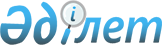 О признании утратившими силу некоторых решений Правительства Республики КазахстанПостановление Правительства Республики Казахстан от 5 июня 2015 года № 408      Правительство Республики Казахстан ПОСТАНОВЛЯЕТ:



      1. Признать утратившими силу некоторые решения Правительства Республики Казахстан согласно приложению к настоящему постановлению.



      2. Настоящее постановление вводится в действие по истечении десяти календарных дней после дня его первого официального опубликования.      Премьер-Министр

      Республики Казахстан                     К. Масимов

Приложение        

к постановлению Правительства

Республики Казахстан  

от 5 июня 2015 года № 408 

Перечень утративших силу некоторых решений Правительства

Республики Казахстан

      1. Постановление Правительства Республики Казахстан от 20 июля 2005 года № 750 «Об утверждении Правил проведения медико-социальной экспертизы» (САПП Республики Казахстан, 2005 г., № 30, ст. 391). 



      2. Постановление Правительства Республики Казахстан от 29 ноября 2008 года № 1113 «О внесении дополнений и изменений в постановление Правительства Республики Казахстан от 20 июля 2005 года № 750» (САПП Республики Казахстан, 2008 г., № 44, ст. 508). 



      3. Подпункт 2) пункта 1 постановления Правительства Республики Казахстан от 19 октября 2010 года № 1078 «О внесении изменений в постановления Правительства Республики Казахстан от 30 июня 2005 года № 652 и от 20 июля 2005 года № 750» (САПП Республики Казахстан, 2010 г., № 56, ст. 540). 



      4. Постановление Правительства Республики Казахстан от 27 декабря 2010 года № 1416 «О внесении изменения в постановление Правительства Республики Казахстан от 20 июля 2005 года № 750» (САПП Республики Казахстан, 2011 г., № 7, ст. 88). 



      5. Пункт 4 изменений, которые вносятся в некоторые решения Правительства Республики Казахстан, утвержденных постановлением Правительства Республики Казахстан от 1 декабря 2011 года № 1427 (САПП Республики Казахстан, 2012 г., № 5, ст. 93). 



      6. Постановление Правительства Республики Казахстан от 2 августа 2013 года № 771 «О внесении изменения в постановление Правительства Республики Казахстан от 20 июля 2005 года № 750 «Об утверждении Правил проведения медико-социальной экспертизы» (САПП Республики Казахстан, 2013 г., № 43, ст. 638).
					© 2012. РГП на ПХВ «Институт законодательства и правовой информации Республики Казахстан» Министерства юстиции Республики Казахстан
				